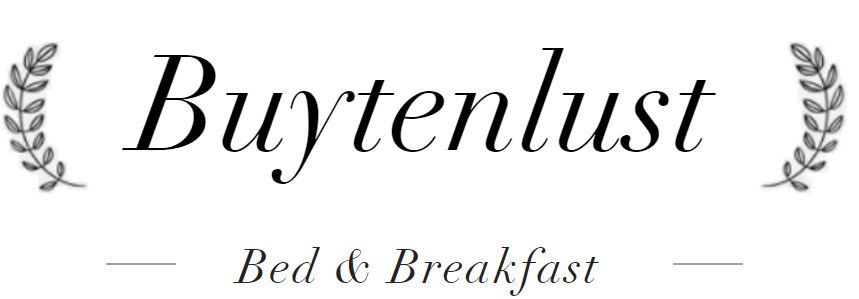 Algemene Voorwaarden B&B Buytenlust te Rockanje Ziekewei 18  
B&B Buytenlust hanteert onderstaande algemene voorwaarden.
Deze zijn van kracht vanaf het moment van reservering t/m het verblijf in onze B&B
Op verzoek wordt een exemplaar van deze Algemene Voorwaarden verstrekt.

Betaalmethode
Betalen via overmaking naar NL 05 ABNA 0505 6612 76  t.n.v. 
A Claessens  - van den Tol minimaal 1 week voor aankomst.

Toeristenbelasting is bij de prijs inbegrepen. Annuleren kan kosteloos met restitutie tot 1 week voor aankomst. Als u binnen 1 week voor aankomst annuleert wordt er 50 % van de totale prijs in rekening gebracht. 

Inchecken van 16:00 tot 18:00 en uitchecken van 08:00 tot 11:00Voor inchecken zal u ter verificatie van uw persoonsgegevens gevraagd worden uw paspoort of identiteitsbewijs te tonen.
Als gast bent u zelf verantwoordelijk voor het correct afsluiten van uw kamer. 

Huisdieren
Huisdieren zijn niet toegestaan

Roken 
Niet roken in de B&B 

Aansprakelijkheid 
B&B Buytenlust is niet aansprakelijk voor schade , verlies of diefstal van uw 
eigendommen tijdens uw verblijf. Alle risico’s met betrekking tot uw verblijf zijn 
voor rekening van de gasten. Dit geldt voor materiele en of letselschade.
Indien u kostbare goederen in uw kluisje opbergt zijn wij eveneens
niet aansprakelijk voor het zoekraken hiervan.
Beschadigingen of vermissingen van roerende en onroerende goederen van de eigenaar dienen door de gebruikers onmiddellijk te worden gemeld en vergoed aan de eigenaar.

  